VI ROZDZIAŁ CELEObszar Stowarzyszenia Lokalna Grupa Działania „Dolina Soły” jest spójny terytorialnie i kontekstowo. Jak wynika z przeprowadzonych analiz wszystkie gminy wchodzące w skład LGD borykają się z podobnymi problemami bezrobocia kobiet, migracji, starzejącego się społeczeństwa, niedostatecznym wykorzystaniem zasobów, czy też brakiem wystarczających działań partnerskich i współpracy. Wszystkie gminy mają również podobne mocne strony, szczególnie w postaci korzystnego położenia, ambitnych mieszkańców, licznych zasobów lokalnych, w tym turystycznych, przyrodniczych, w szczególności w zakresie turystyki industrialnej i historycznej. Różnicują się w konkretach, w szczególności rodzajach zasobów, przebiegu zdarzeń historycznych na danym obszarze.W rozdziale IV dokonano analizy posiadanych i pozyskanych danych, przedstawiono najważniejsze obszary tematyczne, problematyczne, priorytety w zakresach potrzeb i potencjałów obszaru. W wyniku przeprowadzonych badań określono najistotniejsze grupy docelowe, jak również potencjalnych beneficjentów środków dostępnych w ramach wdrażania LSR, w tym grupy zagrożone wykluczeniem.Powstała Lokalna Strategia Rozwoju obszaru Doliny Soły opiera swoje kierunki działania zarówno na doświadczeniu własnym LGD i partnerów, na możliwym do wykorzystania potencjale obszaru, jak i wymogach programowych. Podczas tworzenie niniejszej strategii zidentyfikowano płaszczyznę kontekstowo łączącą cały obszar, jaką stanowią zasoby, walory pozwalające na utworzenie sieciowych produktów turystycznych Doliny Soły związanych z turystyką industrialną i historyczną. Tworzona sieć pozwoli na wykorzystanie różnorodnych zasobów, zaktywizowanie mieszkańców, przedsiębiorców i innych podmiotów, wzrost przychodów lokalnych oraz zatrudnienia, jak również odbudowanie tożsamości lokalnej i wzmocnienie lokalnej, wielowymiarowej współpracy. Powstałe oferty zapewnią relaks dla mieszkańców, jak i wzrost zainteresowania obszarem przez turystów.W ramach przeprowadzonej logiki interwencji na podstawie zidentyfikowanych uprzednio problemów obszaru, w powiązaniu z potencjałami, wskazano stojące przed zespołem wdrażającym LSR wyzwania, jak również agregujące je konkretne przedsięwzięcia. Należy zaznaczyć, iż nie ujęto wszystkich zidentyfikowanych podczas analizy obszarów problemowych, dokonano wyboru i skoncentrowano się na tych celach oraz działaniach, które dodają wartość do istniejącego wsparcia i mają największe szanse na przyczynienie się do osiągnięcia oczekiwanych zmian, a zarazem są możliwe do zrealizowania w ramach dostępnych programów. Jednocześnie, zgodnie z wymogami programowymi, wybrano cele i odpowiadające im wskaźniki udostępnione w dokumentach programowych, tj. PS WPR 2023-2027 oraz FEM 2021-2027. Ponadto planuje się wesprzeć zamierzone do realizacji  cele środkami własnymi LGD, środkami przeznaczonymi na aktywizację oraz pochodzącymi z zewnętrznych środków publicznych – innych projektów. Podczas procesu tworzenia celów posługiwano się zasadą SMART.Opracowania LSR zostały poddane ostatecznym konsultacjom społecznym, w wyniku których zostały zaakceptowane po uwzględnieniu wniosków płynących z konsultacji.Tab. nr …………. Logika interwencji:Stowarzyszenie Lokalna Grupa Działania „Dolina Soły” planuje realizować swoje założenia 
realizując następujące cele i przedsięwzięcia: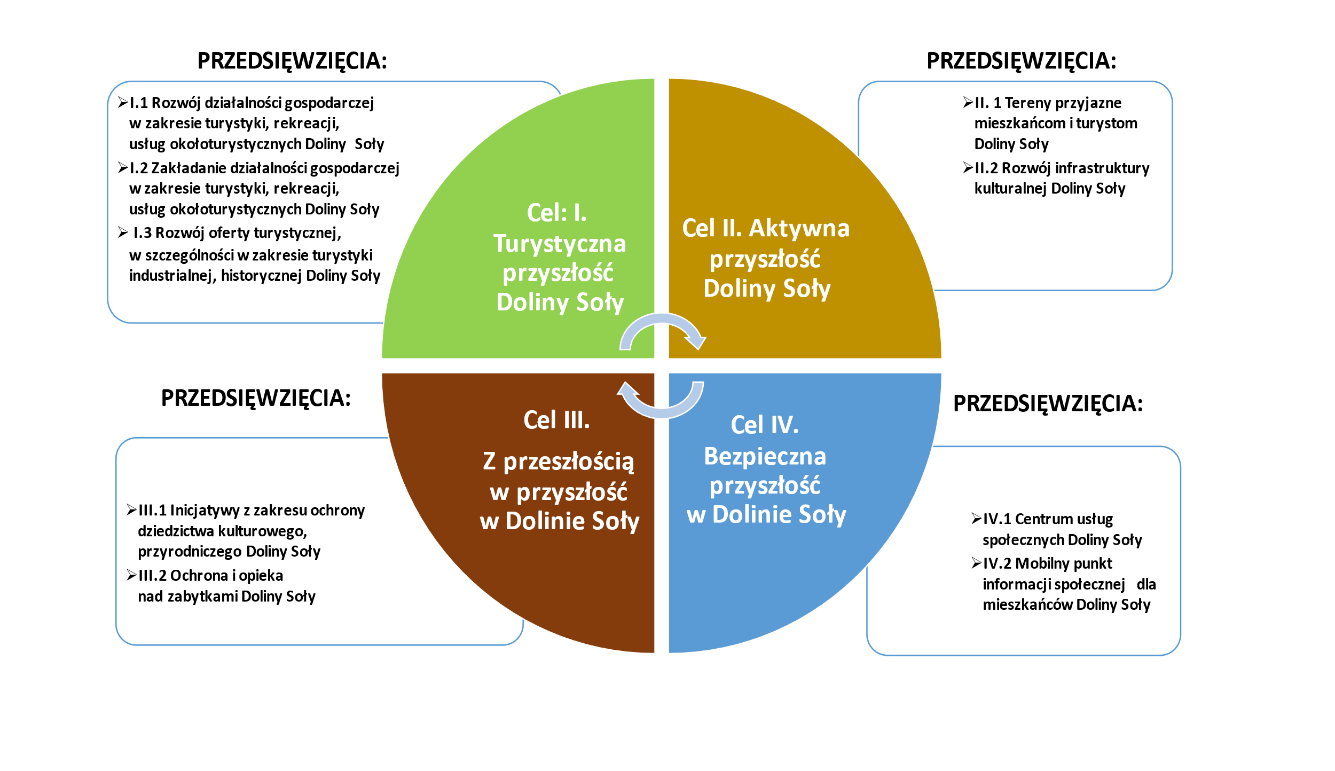 Cel I Turystyczna Dolina Soły będzie realizowany w oparciu o rozwój przedsiębiorczości, zasoby lokalne oraz oferty czasu wolnego obszaru z wykorzystaniem obiektów kulturalnych i turystycznych, w szczególności wspierając osoby w niekorzystnej sytuacji. W ramach Celu I przewidziano realizację przedsięwzięć wpierających zidentyfikowane braki w zakresie turystyki, rekreacji i usług okołoturystycznych obszaru poprzez wsparcie procesu powstawania i rozwoju podmiotów sektora MŚP w branżach kluczowych oraz wsparcie kierunkowych działań infrastrukturalnych. W wyniku przeprowadzonych analiz szczególna uwaga będzie położona, a tym samym lokalne kryteria wyboru operacji będą oparte na: wsparciu zatrudnienia; wsparciu osób w niekorzystnej sytuacji; wykorzystaniu zasobów lokalnych, w szczególności w ramach ich sieciowania); innowacyjnych działań na obszarze; działań proekologicznych, w szczególności poprzez wykorzystanie odnawialnych źródeł energii (OZE). Ponadto w ramach P.I.3 przewidziano wspieranie operacji zawierających aktywizację młodzieży oraz/ lub seniorów. Kluczowe znaczenie w zakresie zrealizowania przez LGD celu I będzie zbudowanie współpracy wokół tematu turystyki, rekreacji obszaru, w szczególności turystyki industrialnej i historycznej, do czego wnioskodawcy będą zachęcani poprzez punktowany w ramach kryteriów aktywny udział w utworzonej grupie partnerskiej budującej sieciowe oferty turystyczne obszaru, na bazie aktualizowanego przez Zarząd katalogu zasobów lokalnych.Realizacja przedsięwzięć w ramach celu I pozwoli na rozwój zrównoważonej turystyki,  w tym rozwój infrastruktury turystyczno – rekreacyjnej obszaru z poszanowaniem środowiska naturalnego w oparciu o zasoby lokalne.Obszary tematyczne: gospodarka, turystyka, rekreacja, zasoby lokalneŹródła finansowania: PS WPR 2023-2027 oraz FEM 2021-2027 wspomagany przez dodatkowe dostępne fundusze w zakresie budowania partnerstwa, sieci usług turystycznych obszaru: PROO, Priorytet 1a Wsparcie działań misyjnych i rozwoju instytucjonalnego P.I.1 Rozwój działalności gospodarczej w zakresie turystyki, rekreacji, usług okołoturystycznych Doliny SołyZakres przedsięwzięcia zostanie zrealizowany po osiągnięciu wskaźnika: liczba przedsiębiorstw rozwiniętych dzięki wsparciu WPR w zakresie turystyki, rekreacji, usług okołoturystycznych Doliny Soły (produkt), w wyniku czego zostanie osiągnięty rezultat w postaci wzrostu gospodarczego i zatrudnienia na obszarach wiejskich. Wsparcie będzie przekazywane funkcjonującym na obszarze podmiotom gospodarczym w powiązaniu z planowanym rozwojem turystycznym, rekreacją, usługami okołoturystycznymi. Zamierzenia otrzymujące wsparcie: usługi noclegowe, gastronomiczne, przewodnickie, atrakcje turystyczne, organizacja i obsługa ruchu turystycznego, nowe sposoby okrywania zasobów lokalnych.P.I.2 Zakładanie działalności gospodarczej w zakresie turystyki, rekreacji, usług okołoturystycznych Doliny Soły Zakres przedsięwzięcia zostanie zrealizowany po osiągnięciu wskaźnika: liczba przedsiębiorstw rozwiniętych dzięki wsparciu WPR w zakresie turystyki, rekreacji, usług okołoturystycznych Doliny Soły (produkt), w wyniku czego zostanie osiągnięty rezultat w postaci wzrostu gospodarczego i zatrudnienia na obszarach wiejskich. Wsparcie będzie przekazywane mieszkańcom w zakresie utworzenia działalności gospodarczych związanych z turystyką, rekreacją, usługami okołoturystycznymi. Zamierzenia otrzymujące wsparcie: usługi noclegowe, gastronomiczne, przewodnickie, atrakcje turystyczne, organizacja i obsługa ruchu turystycznego, nowe sposoby okrywania zasobów lokalnych.P.I.3 Rozwój oferty turystycznej, w szczególności w zakresie turystyki industrialnej, historycznej Doliny SołyZakres przedsięwzięcia zostanie zrealizowany po osiągnięciu wskaźnika: liczba obiektów kulturalnych i turystycznych objętych wsparciem (produkt), w wyniku czego zostanie osiągnięty rezultat w postaci liczba osób odwiedzających obiekty kulturalne i turystyczne objęte wsparciem. Wsparcie będzie przekazywane podmiotom działającym na obszarze LGD  w zakresie budowania ofert turystycznych, czasu wolnego, na bazie powstającej lub modernizowanej infrastruktury związanej z turystyką, rekreacją, usługami okołoturystycznymi obszaru. Zamierzenia otrzymujące wsparcie: usługi noclegowe, atrakcje turystyczne, nowe sposoby odkrywania zasobów lokalnych.Cel II Aktywna przyszłość Doliny Soły będzie realizowany w oparciu o zasoby lokalne w połączeniu z małą infrastrukturą publiczną i kulturalną.W ramach Celu II przewidziano realizację przedsięwzięć mających na celu pobudzenie aktywności mieszkańców oraz wsparcie spędzania czasu wolnego na obszarze LSR przez turystów. Operacje będą wspomagały zidentyfikowane braki w zakresie małej infrastruktury publicznej oraz infrastruktury kulturalnej, poprzez wsparcie kierunkowych działań infrastrukturalnych. W wyniku przeprowadzonych analiz szczególna uwaga będzie położona, a tym samym lokalne kryteria wyboru operacji będą oparte na: wykorzystaniu zasobów lokalnych; działań proekologicznych, w szczególności poprzez wykorzystanie odnawialnych źródeł energii (OZE) – w ramach obu przedsięwzięć. Ponadto istotne kryteria w P.II.2 będą wskazywały na konieczność aktywizacji młodzieży oraz/ lub seniorów.Realizacja przedsięwzięć w ramach celu II pozwoli na rozwój miejsc sprzyjających aktywności zarówno ruchowej, jak i intelektualnej prowadzącej do wspierania zrównoważonego obszaru LGD Dolina Soły.Obszary strategiczne: turystyka i rekreacja, starzejące się społeczeństwo, Dolina Soły jako miejsce do życiaŹródła finansowania: PS WPR 2023-2027 oraz FEM 2021-2027 wspomagany przez dodatkowe dostępne fundusze w zakresie budowania partnerstwa, sieci usług turystycznych obszaru: PROO, Priorytet 1a Wsparcie działań misyjnych i rozwoju instytucjonalnego P.II. 1 Tereny przyjazne mieszkańcom i turystom Doliny SołyZakres przedsięwzięcia zostanie zrealizowany po osiągnięciu wskaźnika: Liczba nowych lub zmodernizowanych obiektów małej infrastruktury objętych wsparciem / (produkt), w wyniku czego zostanie osiągnięty rezultat w postaci łączenia obszarów wiejskich w Europie: odsetek ludności wiejskiej korzystającej z lepszego dostępu do usług i infrastruktury dzięki wsparciu z WPR. Wsparcie będzie przekazywane podmiotom działającym na obszarze LGD w zakresie poprawy dostępu do małej infrastruktury publicznej.Zamierzenia otrzymujące wsparcie: strefy aktywności, rekreacji, place zabaw, infrastruktura rekreacyjnaP.II.2 Rozwój infrastruktury kulturalnej Doliny SołyZakres przedsięwzięcia zostanie zrealizowany po osiągnięciu wskaźnika: liczba obiektów kulturalnych i turystycznych objętych wsparciem liczby (produkt), w wyniku czego zostanie osiągnięty rezultat w postaci liczba osób odwiedzających obiekty kulturalne i turystyczne objęte wsparciem. Wsparcie będzie przekazywane podmiotom działającym na obszarze LGD  w zakresie budowania aktywnych ofert kulturalnych, czasu wolnego, na bazie powstającej lub modernizowanej infrastruktury związanej z kulturą.Zamierzenia otrzymujące wsparcie: strefy aktywności kulturalnej, modernizacje, tworzenie miejsc kultury aktywnejCel III Z przeszłością w przyszłość w Dolinie Soły będzie realizowany na bazie inicjatyw związanych z ochroną dziedzictwa kulturowego i przyrodniczego polskiej wsi, jak również obiektów kulturalnych i turystycznych objętych wsparciem.W ramach Celu III przewidziano realizację przedsięwzięć mających na celu powiązanie zasobów lokalnych, w szczególności historycznych, kulturowych, przyrodniczych, dziedzictwa z budowaniem tożsamości i wspieraniem aktywnych działań mieszkańców, w szczególności młodzieży i seniorów. Operacje będą wspomagały zidentyfikowane braki w zakresie infrastruktury wspierającej dziedzictwo polskiej wsi (P.III.1 wskaźnik pierwszy) oraz aktywizację i budowanie tożsamości lokalnej (P.III.1 wskaźnik drugi), jak również ochronę i opiekę nad zabytkami (P.III.2). W wyniku przeprowadzonych analiz szczególna uwaga będzie położona, a tym samym lokalne kryteria wyboru operacji będą oparte na: wykorzystaniu zasobów lokalnych; współpracy lokalnej, sieciowania – w ramach obu przedsięwzięć. Ponadto w ramach P.III.1 przewidziano wspieranie operacji zawierających aktywizację młodzieży oraz/ lub seniorów oraz innowacyjność realizowanych działań. Realizacja przedsięwzięć w ramach celu III pozwoli na zachowanie dziedzictwa lokalnego wraz z jego rozwojem i budowaniem tożsamości lokalnej.Obszary strategiczne: kultura, turystyka i rekreacja, starzejące się społeczeństwoŹródła finansowania: PS WPR 2023-2027 oraz FEM 2021-2027 wspomagany przez dodatkowe dostępne fundusze, w tym w szczególności: PROO, Priorytet 1a Wsparcie działań misyjnych i rozwoju instytucjonalnego; Program Fundusz Młodzieżowy Priorytet 2. Organizacje młodzieżowe w życiu publicznym; Program Fundusze Europejskie dla Rozwoju Społecznego 2021-2027 (FERS) Priorytet I - umiejętności, 1.09 Rozwój kompetencji cyfrowych.P.III.1 Inicjatywy z zakresu ochrony dziedzictwa kulturowego, przyrodniczego Doliny SołyZakres przedsięwzięcia zostanie zrealizowany po osiągnięciu wskaźnika: Liczba inicjatyw związanych z ochroną dziedzictwa kulturowego i przyrodniczego polskiej wsi (produkt), w wyniku czego zostaną osiągnięte dwa rodzaje rezultatu w postaci: łączenia obszarów wiejskich w Europie: odsetek ludności wiejskiej korzystającej z lepszego dostępu do usług i infrastruktury dzięki wsparciu z WPR oraz Poprawa realizacji celów dzięki wiedzy i innowacjom. Wsparcie będzie przekazywane podmiotom działającym na obszarze LGD  w zakresie inicjatyw wspierających ochronę dziedzictwa, tożsamość lokalną. Planowane są do realizowania dwa wskaźniki. W ramach pierwszego będą dofinansowane zamierzeni a związane z infrastrukturą historyczną, przyrodniczą, natomiast w ramach drugiego inicjatywy wspierające wiedzę, innowacje, w tym nowe sposoby przekazywania informacji, zachęcenie do współpracy w ramach budowania wspólnej oferty czasu wolnego – ukierunkowanej na ochronę dziedzictwa, wsparcie, aktywizowanie i łączenie działań grup osób w niekorzystnej sytuacji.P.III.2 Ochrona i opieka nad zabytkami Doliny SołyZakres przedsięwzięcia zostanie zrealizowany po osiągnięciu wskaźnika: liczba obiektów kulturalnych i turystycznych objętych wsparciem liczby (produkt), w wyniku czego zostanie osiągnięty rezultat w postaci liczba osób odwiedzających obiekty kulturalne i turystyczne objęte wsparciem. Wsparcie w zamierzeniu będzie przekazywane podmiotom działającym na obszarze LGD w zakresie wspierającym infrastrukturę zabytkową.Cel IV Bezpieczna Dolina Soły będzie realizowany na bazie usług i informacji pro-społecznych.W ramach Celu III przewidziano realizację przedsięwzięć mających na celu wsparcie zidentyfikowanych na obszarze grup zagrożonych wykluczeniem. Jak wynika z analizy na szczególną uwagę zasługuje grupa seniorów, poprzez wzrost jej liczebności, w problemie określone, jako starzejące się społeczeństwo i z tym związane specyficzne potrzeby oraz różnego rodzaju wykluczenia, w tym cyfrowe, kulturowe. Jednakże osoby zagrożone wykluczeniem to również osoby niepełnosprawne, młodzież z problemami, jak i ich opiekunowie. Operacje w ramach C.III będą wspomagały funkcjonowanie osób zagrożonych wykluczeniem. W wyniku przeprowadzonych analiz szczególna uwaga będzie położona, a tym samym lokalne kryteria wyboru operacji będą oparte na: wsparciu osób wykluczonych (zagrożonych wykluczeniem) a jednocześnie zatrudnieniu do realizacji operacji osób ze zidentyfikowanych na obszarze grup w niekorzystnej sytuacji. Realizacja przedsięwzięć w ramach celu III pozwoli na lepsze funkcjonowanie grup zagrożonych wykluczeniem, tym samym doprowadzi do wspierania zrównoważonego obszaru LGD Dolina Soły.Obszary strategiczne: starzejące się społeczeństwo, Dolina Soły jako miejsce do życiaŹródła finansowania: EFS+P.IV.1 Centrum usług społecznych Doliny SołyZakres przedsięwzięcia zostanie zrealizowany po osiągnięciu wskaźnika: Liczba osób objętych usługami świadczonymi w społeczności lokalnej w programie liczby (produkt), w wyniku czego zostanie osiągnięty rezultat w postaci liczba podmiotów, które rozszerzyły ofertę wsparcia lub podniosły jakość oferowanych usług. Wsparcie będzie przekazywane podmiotom działającym na obszarze LGD  w zakresie organizacji i prowadzenia centrum usług społecznych polegającym na pomaganiu w codziennym funkcjonowaniu odbiorców z grup zagrożonych wykluczeniem.Zamierzenia otrzymujące wsparcie: funkcjonowanie centrum usług społecznych Doliny SołyP.IV.2 Mobilny punkt informacji  społecznej dla mieszkańców Doliny SołyZakres przedsięwzięcia zostanie zrealizowany po osiągnięciu wskaźnika: liczba osób objętych usługami świadczonymi w społeczności lokalnej w programie liczby (produkt), w wyniku czego zostanie osiągnięty rezultat w postaci liczba podmiotów, które rozszerzyły ofertę wsparcia lub podniosły jakość oferowanych usług. Wsparcie będzie przekazywane podmiotom działającym na obszarze LGD w zakresie stworzenia mobilnego, tzn. aktywnego na obszarach gmin wchodzących w skład LGD miejsca wsparcia informacyjnego związanego z funkcjonowaniem osób zagrożonych wykluczeniem, w tym: informacje o zasiłkach, pomocy, miejscach rehabilitacji, wsparcia psychologicznego, ale również miejsc odpoczynku dostosowanych do specyficznych potrzeb itp.Zamierzenia otrzymujące wsparcie: Mobilny punkt informacji społecznejTabela nr………. Cele i przedsięwzięcia1 NGO (ang. non-government organization) – organizacja pozarządowa 2 JST – jednostki samorządu terytorialnego 3 LGD – Stowarzyszenie Lokalna Grupa Działania „Dolina Soły”)Zidentyfikowane problemyZidentyfikowane problemyPotencjały, zasoby do wykorzystaniaPotencjały, zasoby do wykorzystaniaWyzwanieSposób usunięcia problemu - PRZEDSIĘWZIĘCIE        LSRrezultatproduktCEL I TURYSTYCZNA DOLINA SOŁYCEL I TURYSTYCZNA DOLINA SOŁYCEL I TURYSTYCZNA DOLINA SOŁYCEL I TURYSTYCZNA DOLINA SOŁYCEL I TURYSTYCZNA DOLINA SOŁYCEL I TURYSTYCZNA DOLINA SOŁYCEL I TURYSTYCZNA DOLINA SOŁYCEL I TURYSTYCZNA DOLINA SOŁYZP1Niski wskaźnik przedsiębiorczości w zakresie turystyki na obszarze Doliny SołyPZ1Znaczący potencjał gospodarczy, w tym w dziedzinie rozwoju turystykiWsparcie przedsiębiorczości na obszarze objętym LSR, w szczególności w zakresie usług turystycznych, rekreacyjnych i okołoturystycznychP.I.1 Rozwój działalności gospodarczej w zakresie turystyki, rekreacji, usług okołoturystycznych Doliny SołyR.37 Wzrost gospodarczy i zatrudnienie na obszarach wiejskichLiczba przedsiębiorstw rozwiniętych dzięki wsparciu WPR w zakresie turystyki, rekreacji, usług okołoturystycznych Doliny SołyZP2Niewystarczające zaplecze usług turystycznychPZ2Zidentyfikowany potencjał turystyczny, w szczególności w zakresie spędzania wolnego czasu w ramach turystyki niszowej, w tym industrialnej i historycznejWsparcie działań skierowanych na rozwój zaplecza usług turystycznychP.I.1 Rozwój działalności gospodarczej w zakresie turystyki, rekreacji, usług okołoturystycznych Doliny SołyR.37 Wzrost gospodarczy i zatrudnienie na obszarach wiejskichLiczba przedsiębiorstw rozwiniętych dzięki wsparciu WPR w zakresie turystyki, rekreacji, usług okołoturystycznych Doliny SołyZP3Niewykorzystany potencjał zasobów lokalnychPZ3Liczne zasoby lokalne, w szczególności wykazane w rozdz. 2Ukierunkowanie rozwoju gospodarki lokalnej na zidentyfikowane potrzeby mieszkańców i turystówP.I.1 Rozwój działalności gospodarczej w zakresie turystyki, rekreacji, usług okołoturystycznych Doliny SołyR.37 Wzrost gospodarczy i zatrudnienie na obszarach wiejskichLiczba przedsiębiorstw rozwiniętych dzięki wsparciu WPR w zakresie turystyki, rekreacji, usług okołoturystycznych Doliny SołyZP4Bezrobocie występujące na obszarzePZ4Dobra lokalizacja obszaru sprzyjająca potencjalnemu rozwojowi gospodarki, położenie w pobliżu strategicznych szlaków komunikacyjnychWsparcie osób w niekorzystnej sytuacji poprzez zatrudnienieP.I.1 Rozwój działalności gospodarczej w zakresie turystyki, rekreacji, usług okołoturystycznych Doliny SołyR.37 Wzrost gospodarczy i zatrudnienie na obszarach wiejskichLiczba przedsiębiorstw rozwiniętych dzięki wsparciu WPR w zakresie turystyki, rekreacji, usług okołoturystycznych Doliny SołyZP5Niedostosowanie ofert spędzania czasu wolnego do trendów oraz specyficznych warunków związanych z okolicą LGDPZ5Rozwój ofert niszowych, w tym popularny geocachingRozwój ofert turystycznych dostosowanych do trendów oraz warunkówP.I.1 Rozwój działalności gospodarczej w zakresie turystyki, rekreacji, usług okołoturystycznych Doliny SołyR.37 Wzrost gospodarczy i zatrudnienie na obszarach wiejskichLiczba przedsiębiorstw rozwiniętych dzięki wsparciu WPR w zakresie turystyki, rekreacji, usług okołoturystycznych Doliny SołyZP6Niedostateczna współpraca podmiotów lokalnych wspomagająca rozwój przedsiębiorczościPZ6LGD, jako miejsce aktywizujące współpracęSieciowanie usług turystycznych wspomagających rozwój przedsiębiorczościP.I.1 Rozwój działalności gospodarczej w zakresie turystyki, rekreacji, usług okołoturystycznych Doliny SołyR.37 Wzrost gospodarczy i zatrudnienie na obszarach wiejskichLiczba przedsiębiorstw rozwiniętych dzięki wsparciu WPR w zakresie turystyki, rekreacji, usług okołoturystycznych Doliny SołyZP7Słabo wykorzystane nowoczesne rozwiązania, technologieWprowadzenie nowoczesnych rozwiązań w działalności gospodarczejP.I.1 Rozwój działalności gospodarczej w zakresie turystyki, rekreacji, usług okołoturystycznych Doliny SołyR.37 Wzrost gospodarczy i zatrudnienie na obszarach wiejskichLiczba przedsiębiorstw rozwiniętych dzięki wsparciu WPR w zakresie turystyki, rekreacji, usług okołoturystycznych Doliny SołyZP8Niewystarczająca współpraca i promocja w zakresie rozwoju turystyki, rekreacji, w obszarze zagospodarowania czasu wolnego, brak długoterminowego planu rozwoju w tym kierunku, szczególnie w obszarze obejmującym całe LGDPZ7Liczne zasoby materialne, przyrodnicze, historyczne oraz ludzkie możliwe do wykorzystania w ramach budowania sieci współpracy; LGD, jako podmiot aktywizujący współpracęZbudowanie współpracy oraz długoterminowego planu rozwoju w oparciu o przedsiębiorczość obszaruP.I.1 Rozwój działalności gospodarczej w zakresie turystyki, rekreacji, usług okołoturystycznych Doliny SołyR.37 Wzrost gospodarczy i zatrudnienie na obszarach wiejskichLiczba przedsiębiorstw rozwiniętych dzięki wsparciu WPR w zakresie turystyki, rekreacji, usług okołoturystycznych Doliny SołyZP9Niewystarczające wykorzystanie odnawialnych źródeł energiiPZ8Znacząca ilość wolnej przestrzeni możliwej do zagospodarowania przez elementy OZEWzrost wykorzystania odnawialnych źródeł energii w ramach prowadzenia działalności gospodarczejP.I.1 Rozwój działalności gospodarczej w zakresie turystyki, rekreacji, usług okołoturystycznych Doliny SołyR.37 Wzrost gospodarczy i zatrudnienie na obszarach wiejskichLiczba przedsiębiorstw rozwiniętych dzięki wsparciu WPR w zakresie turystyki, rekreacji, usług okołoturystycznych Doliny SołyZP10Brak rozpoznawalnego i charakterystycznego produktu turystycznego łączącego obszar Doliny SołyPZ9Liczne zasoby materialne, przyrodnicze, historyczne oraz ludzkie możliwe do wykorzystania w ramach budowania produktu turystycznegoStworzenie charakterystycznego dla obszaru Dolina Soły produktu turystycznegoP.I.1 Rozwój działalności gospodarczej w zakresie turystyki, rekreacji, usług okołoturystycznych Doliny SołyR.37 Wzrost gospodarczy i zatrudnienie na obszarach wiejskichLiczba przedsiębiorstw rozwiniętych dzięki wsparciu WPR w zakresie turystyki, rekreacji, usług okołoturystycznych Doliny SołyZP11Niski wskaźnik przedsiębiorczości w zakresie turystyki na obszarze Doliny SołyPZ10Dobra lokalizacja obszaru sprzyjająca potencjalnemu rozwojowi gospodarki, położenie w pobliżu strategicznych szlaków komunikacyjnychWsparcie przedsiębiorczości na obszarze objętym LSR, w szczególności w zakresie usług turystycznych, rekreacyjnych i okołoturystycznychP. I.2 Zakładanie działalności gospodarczej w zakresie turystyki, rekreacji, usług okołoturystycznych Doliny SołyR.37 Wzrost gospodarczy i zatrudnienie na obszarach wiejskichLiczba utworzonych nowych przedsiębiorstw w zakresie turystyki, rekreacji, usług okołoturystycznych Doliny SołyZP12Migracja osób młodych z obszaruWsparcie zatrudnienia na obszarze, zakładania nowych działalności gospodarczychP. I.2 Zakładanie działalności gospodarczej w zakresie turystyki, rekreacji, usług okołoturystycznych Doliny SołyR.37 Wzrost gospodarczy i zatrudnienie na obszarach wiejskichLiczba utworzonych nowych przedsiębiorstw w zakresie turystyki, rekreacji, usług okołoturystycznych Doliny SołyZP13Większe bezrobocie na obszarze wśród kobiet niż mężczyznWsparcie osób w niekorzystnej sytuacji poprzez dofinansowanie w zakresie otwarcia działalności gospodarczej (w szczególności kobiety)P. I.2 Zakładanie działalności gospodarczej w zakresie turystyki, rekreacji, usług okołoturystycznych Doliny SołyR.37 Wzrost gospodarczy i zatrudnienie na obszarach wiejskichLiczba utworzonych nowych przedsiębiorstw w zakresie turystyki, rekreacji, usług okołoturystycznych Doliny SołyZP14Niewykorzystany potencjał zasobów lokalnychPZ11Liczne zasoby lokalne, w szczególności wykazane w rozdz. 2Ukierunkowanie rozwoju gospodarki lokalnej na zidentyfikowane potrzeby mieszkańców i turystówP. I.2 Zakładanie działalności gospodarczej w zakresie turystyki, rekreacji, usług okołoturystycznych Doliny SołyR.37 Wzrost gospodarczy i zatrudnienie na obszarach wiejskichLiczba utworzonych nowych przedsiębiorstw w zakresie turystyki, rekreacji, usług okołoturystycznych Doliny SołyZP15Niewystarczajce zaplecze usług turystycznychPZ12Zidentyfikowany potencjał turystyczny, w szczególności w zakresie spędzania wolnego czasu w ramach turystyki niszowej, w tym industrialnej i historycznejUkierunkowanie rozwoju gospodarki lokalnej na zakres turystycznyP. I.2 Zakładanie działalności gospodarczej w zakresie turystyki, rekreacji, usług okołoturystycznych Doliny SołyR.37 Wzrost gospodarczy i zatrudnienie na obszarach wiejskichLiczba utworzonych nowych przedsiębiorstw w zakresie turystyki, rekreacji, usług okołoturystycznych Doliny SołyZP16Niedostosowanie ofert spędzania czasu wolnego do trendów oraz specyficznych warunków związanych z okolicą LGDPZ13Rozwój ofert niszowych, w tym popularny geocachingRozwój ofert turystycznych dostosowanych do trendów oraz warunkówP. I.2 Zakładanie działalności gospodarczej w zakresie turystyki, rekreacji, usług okołoturystycznych Doliny SołyR.37 Wzrost gospodarczy i zatrudnienie na obszarach wiejskichLiczba utworzonych nowych przedsiębiorstw w zakresie turystyki, rekreacji, usług okołoturystycznych Doliny SołyZP17Niedostateczna współpraca podmiotów lokalnych wspomagająca rozwój przedsiębiorczościPZ14LGD, jako podmiot animujący współpracęSieciowanie usług turystycznych wspomagających rozwój przedsiębiorczościP. I.2 Zakładanie działalności gospodarczej w zakresie turystyki, rekreacji, usług okołoturystycznych Doliny SołyR.37 Wzrost gospodarczy i zatrudnienie na obszarach wiejskichLiczba utworzonych nowych przedsiębiorstw w zakresie turystyki, rekreacji, usług okołoturystycznych Doliny SołyZP18Słabo wykorzystane nowoczesne rozwiązania, technologie w gospodarce, w tym w turystyceWprowadzenie nowoczesnych rozwiązań w działalności gospodarczejP. I.2 Zakładanie działalności gospodarczej w zakresie turystyki, rekreacji, usług okołoturystycznych Doliny SołyR.37 Wzrost gospodarczy i zatrudnienie na obszarach wiejskichLiczba utworzonych nowych przedsiębiorstw w zakresie turystyki, rekreacji, usług okołoturystycznych Doliny SołyZP19Niewystarczająca współpraca i promocja w zakresie rozwoju turystyki, rekreacji, w obszarze zagospodarowania czasu wolnego, brak długoterminowego planu rozwoju w tym kierunku, szczególnie w obszarze obejmującym całe LGDPZ15Liczne zasoby materialne, przyrodnicze, historyczne oraz ludzkie możliwe do wykorzystania w ramach budowania sieci współpracy; LGD, jako podmiot animujący współpracęZbudowanie współpracy oraz długoterminowego planu rozwoju w oparciu o przedsiębiorczość obszaruP. I.2 Zakładanie działalności gospodarczej w zakresie turystyki, rekreacji, usług okołoturystycznych Doliny SołyR.37 Wzrost gospodarczy i zatrudnienie na obszarach wiejskichLiczba utworzonych nowych przedsiębiorstw w zakresie turystyki, rekreacji, usług okołoturystycznych Doliny SołyZP20Niewystarczające wykorzystanie odnawialnych źródeł energiiPZ16Znacząca ilość wolnej przestrzeni możliwej do zagospodarowania przez elementy OZEWzrost wykorzystania odnawialnych źródeł energii w ramach prowadzenia działalności gospodarczejP. I.2 Zakładanie działalności gospodarczej w zakresie turystyki, rekreacji, usług okołoturystycznych Doliny SołyR.37 Wzrost gospodarczy i zatrudnienie na obszarach wiejskichLiczba utworzonych nowych przedsiębiorstw w zakresie turystyki, rekreacji, usług okołoturystycznych Doliny SołyZP21Niewykorzystany potencjał zasobów lokalnychPZ17Liczne zasoby lokalne, w szczególności wykazane w rozdz. 2Wsparcie działań turystycznych, rekreacyjnych i okołoturystycznych poprzez rozwój infrastrukturyI.3 Rozwój oferty turystycznej, w szczególności w zakresie turystyki industrialnej, historycznej Doliny SołyRCR 77 - liczba osób odwiedzających obiekty kulturalne i turystyczne objęte wsparciemRCO 77 - liczba obiektów kulturalnych i turystycznych objętych wsparciemZP22Niewystarczające zaplecze usług turystycznychPZ18Zidentyfikowany potencjał turystyczny, w szczególności w zakresie spędzania wolnego czasu w ramach turystyki niszowej, w tym industrialnej i historycznejSieciowanie usług turystycznychI.3 Rozwój oferty turystycznej, w szczególności w zakresie turystyki industrialnej, historycznej Doliny SołyRCR 77 - liczba osób odwiedzających obiekty kulturalne i turystyczne objęte wsparciemRCO 77 - liczba obiektów kulturalnych i turystycznych objętych wsparciemZP23Niedostosowanie ofert spędzania czasu wolnego do trendów oraz specyficznych warunków związanych z okolicą LGDPZ19Rozwój ofert niszowych, w tym popularny geocachingStała aktualizacja zasobów lokalnychI.3 Rozwój oferty turystycznej, w szczególności w zakresie turystyki industrialnej, historycznej Doliny SołyRCR 77 - liczba osób odwiedzających obiekty kulturalne i turystyczne objęte wsparciemRCO 77 - liczba obiektów kulturalnych i turystycznych objętych wsparciemZP24Słabe wykorzystanie istniejącej infrastruktury turystycznej, rekreacyjnej, kulturowej, często dofinansowanej w poprzednich perspektywach finansowychPZ20Infrastruktura turystyczna, rekreacyjna, kulturowa obszaruZwiększone wykorzystanie istniejącej infrastrukturyI.3 Rozwój oferty turystycznej, w szczególności w zakresie turystyki industrialnej, historycznej Doliny SołyRCR 77 - liczba osób odwiedzających obiekty kulturalne i turystyczne objęte wsparciemRCO 77 - liczba obiektów kulturalnych i turystycznych objętych wsparciemZP25Niewystarczające możliwości spędzania czasu przez mieszkańców oraz turystówPZ21Zidentyfikowany potencjał turystyczny, w szczególności w zakresie spędzania wolnego czasu w ramach turystyki niszowej, w tym industrialnej i historycznejZwiększenie ofert spędzania czasu wolnego poprzez rozwój infrastrukturyI.3 Rozwój oferty turystycznej, w szczególności w zakresie turystyki industrialnej, historycznej Doliny SołyRCR 77 - liczba osób odwiedzających obiekty kulturalne i turystyczne objęte wsparciemRCO 77 - liczba obiektów kulturalnych i turystycznych objętych wsparciemZP26Zidentyfikowane braki w infrastrukturze, niewystarczające wykorzystanie ukształtowania i walorów przyrodniczych terenuPZ22Istotna dla obszaru infrastruktura lokalnaOgraniczenie braków w infrastrukturze lokalnej, zwiększenie wykorzystania ukształtowania i walorów przyrodniczych terenuI.3 Rozwój oferty turystycznej, w szczególności w zakresie turystyki industrialnej, historycznej Doliny SołyRCR 77 - liczba osób odwiedzających obiekty kulturalne i turystyczne objęte wsparciemRCO 77 - liczba obiektów kulturalnych i turystycznych objętych wsparciemZP27Słabo wykorzystane nowoczesne rozwiązania, technologieWprowadzenie nowoczesnych rozwiązań w powiązaniu z infrastrukturą wspierającą turystykęI.3 Rozwój oferty turystycznej, w szczególności w zakresie turystyki industrialnej, historycznej Doliny SołyRCR 77 - liczba osób odwiedzających obiekty kulturalne i turystyczne objęte wsparciemRCO 77 - liczba obiektów kulturalnych i turystycznych objętych wsparciemZP28Niewystarczająca współpraca i promocja w zakresie rozwoju turystyki, rekreacji, w obszarze zagospodarowania czasu wolnego, brak długoterminowego planu rozwoju w tym kierunku, szczególnie w obszarze obejmującym całe LGDPZ23Liczne zasoby materialne, przyrodnicze, historyczne oraz ludzkie możliwe do wykorzystania w ramach budowania sieci współpracy; LGD, jako podmiot animujący współpracęZbudowanie współpracy oraz długoterminowego planu rozwoju w oparciu o rozwój infrastrukturyI.3 Rozwój oferty turystycznej, w szczególności w zakresie turystyki industrialnej, historycznej Doliny SołyRCR 77 - liczba osób odwiedzających obiekty kulturalne i turystyczne objęte wsparciemRCO 77 - liczba obiektów kulturalnych i turystycznych objętych wsparciemZP29Niewystarczające wykorzystanie odnawialnych źródeł energiiPZ24Znacząca ilość wolnej przestrzeni możliwej do zagospodarowania przez elementy OZEWzrost wykorzystania odnawialnych źródeł energiiI.3 Rozwój oferty turystycznej, w szczególności w zakresie turystyki industrialnej, historycznej Doliny SołyRCR 77 - liczba osób odwiedzających obiekty kulturalne i turystyczne objęte wsparciemRCO 77 - liczba obiektów kulturalnych i turystycznych objętych wsparciemZP30Brak innowacyjnych rozwiązań w zakresie budowania i promocji ofert turystycznych Doliny SołyPZ25Kapitał ludzki, zasoby lokalne, doświadczenie partnerówWprowadzenie innowacyjnych form budowania i promocji ofert turystycznych oraz sieciowej oferty turystycznej Doliny SołyI.3 Rozwój oferty turystycznej, w szczególności w zakresie turystyki industrialnej, historycznej Doliny SołyRCR 77 - liczba osób odwiedzających obiekty kulturalne i turystyczne objęte wsparciemRCO 77 - liczba obiektów kulturalnych i turystycznych objętych wsparciemCEL II AKTYWNA PRZYSZŁOŚĆ DOLINY SOŁYCEL II AKTYWNA PRZYSZŁOŚĆ DOLINY SOŁYCEL II AKTYWNA PRZYSZŁOŚĆ DOLINY SOŁYCEL II AKTYWNA PRZYSZŁOŚĆ DOLINY SOŁYCEL II AKTYWNA PRZYSZŁOŚĆ DOLINY SOŁYCEL II AKTYWNA PRZYSZŁOŚĆ DOLINY SOŁYCEL II AKTYWNA PRZYSZŁOŚĆ DOLINY SOŁYZP31Niewykorzystany potencjał zasobów lokalnychPZ26Liczne zasoby lokalne, w szczególności wykazane w rozdz. 2Ukierunkowanie aktywności lokalnej na działania z wykorzystaniem potencjału zasobówII. 1 Tereny przyjazne mieszkańcom i turystom Doliny SołyR.41PR Łączenie obszarów wiejskich w Europie: odsetek ludności wiejskiej korzystającej z lepszego dostępu do usług i infrastruktury dzięki wsparciu z WPRLiczba nowych lub zmodernizowanych obiektów małej infrastruktury objętych wsparciemZP32Niewystarczające możliwości spędzania czasu przez mieszkańców oraz turystówPZ27Duży potencjał kulturowy mieszkańców – liczni artyści, zespoły etc.Zwiększenie ofert spędzania czasu wolnego poprzez rozwój małej infrastruktury publicznejII. 1 Tereny przyjazne mieszkańcom i turystom Doliny SołyR.41PR Łączenie obszarów wiejskich w Europie: odsetek ludności wiejskiej korzystającej z lepszego dostępu do usług i infrastruktury dzięki wsparciu z WPRLiczba nowych lub zmodernizowanych obiektów małej infrastruktury objętych wsparciemZP33Niedostosowanie obiektów publicznych oraz lokalnej infrastruktury w zakresie dostępności architektonicznejPrzystosowanie obiektów publicznych oraz lokalnej infrastruktury w zakresie dostępności architektonicznejII. 1 Tereny przyjazne mieszkańcom i turystom Doliny SołyR.41PR Łączenie obszarów wiejskich w Europie: odsetek ludności wiejskiej korzystającej z lepszego dostępu do usług i infrastruktury dzięki wsparciu z WPRLiczba nowych lub zmodernizowanych obiektów małej infrastruktury objętych wsparciemZP34Niewystarczająca współpraca i promocja w zakresie rozwoju turystyki, rekreacji, w obszarze zagospodarowania czasu wolnego, brak długoterminowego planu rozwoju w tym kierunku, szczególnie w obszarze obejmującym całe LGDPZ28Prężnie działający lokalni liderzy; LGD, jako podmiot animujący współpracęZbudowanie współpracy oraz długoterminowego planu rozwoju turystyki, rekreacji w oparciu o rozwój małej infrastruktury publicznejII. 1 Tereny przyjazne mieszkańcom i turystom Doliny SołyR.41PR Łączenie obszarów wiejskich w Europie: odsetek ludności wiejskiej korzystającej z lepszego dostępu do usług i infrastruktury dzięki wsparciu z WPRLiczba nowych lub zmodernizowanych obiektów małej infrastruktury objętych wsparciemZP35Brak atrakcyjnej oferty do osiedlania się, zakładania rodzinPZ29Współpraca z JST obszaruZachęcenie osób młodych do pozostania poprzez budowanie atrakcyjnej oferty osiedlania się, zakładania rodzin, w tym infrastruktura wspierająca rodzinęII. 1 Tereny przyjazne mieszkańcom i turystom Doliny SołyR.41PR Łączenie obszarów wiejskich w Europie: odsetek ludności wiejskiej korzystającej z lepszego dostępu do usług i infrastruktury dzięki wsparciu z WPRLiczba nowych lub zmodernizowanych obiektów małej infrastruktury objętych wsparciemZP36Niewystarczające wykorzystanie odnawialnych źródeł energiiPZ30Znacząca ilość wolnej przestrzeni możliwej do zagospodarowania przez elementy OZEWzrost wykorzystania odnawialnych źródeł energii w ramach funkcjonowania małej infrastruktury publicznejII. 1 Tereny przyjazne mieszkańcom i turystom Doliny SołyR.41PR Łączenie obszarów wiejskich w Europie: odsetek ludności wiejskiej korzystającej z lepszego dostępu do usług i infrastruktury dzięki wsparciu z WPRLiczba nowych lub zmodernizowanych obiektów małej infrastruktury objętych wsparciemZP37Niewykorzystany potencjał zasobów lokalnychPZ31Liczne zasoby lokalne, w szczególności wykazane w rozdz. 2Ukierunkowanie aktywności lokalnej na działania z wykorzystaniem potencjału zasobówII.2 Rozwój infrastruktury kulturalnej Doliny SołyRCR 77 - liczba osób odwiedzających obiekty kulturalne i turystyczne objęte wsparciemRCO 77 - liczba obiektów kulturalnych i turystycznych objętych wsparciemZP38Słabe wykorzystanie istniejącej infrastruktury turystycznej, rekreacyjnej, kulturowej, często dofinansowanej w poprzednich perspektywach finansowychPZ32Duży potencjał kulturowy mieszkańców – liczni artyści, zespoły etc.Ukierunkowanie aktywności lokalnej na działania z wykorzystaniem istniejącej infrastrukturyII.2 Rozwój infrastruktury kulturalnej Doliny SołyRCR 77 - liczba osób odwiedzających obiekty kulturalne i turystyczne objęte wsparciemRCO 77 - liczba obiektów kulturalnych i turystycznych objętych wsparciemZP39Niewystarczające możliwości spędzania czasu przez mieszkańców oraz turystówZbudowanie ofert aktywnego spędzania czasu w oparciu o infrastrukturę kulturalnąII.2 Rozwój infrastruktury kulturalnej Doliny SołyRCR 77 - liczba osób odwiedzających obiekty kulturalne i turystyczne objęte wsparciemRCO 77 - liczba obiektów kulturalnych i turystycznych objętych wsparciemZP40Zidentyfikowane braki w infrastrukturze kulturalnejPZ33Istotna dla obszaru infrastruktura kulturalnaZniwelowanie braków w infrastrukturze kulturalnejII.2 Rozwój infrastruktury kulturalnej Doliny SołyRCR 77 - liczba osób odwiedzających obiekty kulturalne i turystyczne objęte wsparciemRCO 77 - liczba obiektów kulturalnych i turystycznych objętych wsparciemZP41Niedostosowanie obiektów publicznych oraz lokalnej infrastruktury w zakresie dostępności architektonicznejPZ34Istotna dla obszaru infrastruktura lokalnaPrzystosowanie obiektów publicznych oraz lokalnej infrastruktury w zakresie dostępności architektonicznejII.2 Rozwój infrastruktury kulturalnej Doliny SołyRCR 77 - liczba osób odwiedzających obiekty kulturalne i turystyczne objęte wsparciemRCO 77 - liczba obiektów kulturalnych i turystycznych objętych wsparciemZP42Niedostosowanie form przekazu, brak nowoczesnych rozwiązań w przekazie kulturowymPZ35Możliwość konsultacji z seniorami, młodzieżą, mieszkańcami i turystami pod kątem identyfikacji pożądanych form przekazu. Liczne zasoby lokalne i posiadana wiedza możliwa do wykorzystania w ramach nowoczesnych form przekazuWprowadzenie innowacyjnych form przekazu kulturowegoII.2 Rozwój infrastruktury kulturalnej Doliny SołyRCR 77 - liczba osób odwiedzających obiekty kulturalne i turystyczne objęte wsparciemRCO 77 - liczba obiektów kulturalnych i turystycznych objętych wsparciemZP43Niewystarczająca współpraca i promocja w zakresie rozwoju turystyki, rekreacji, w obszarze zagospodarowania czasu wolnego, brak długoterminowego planu rozwoju w tym kierunku, szczególnie w obszarze obejmującym całe LGDPZ36Prężnie działający lokalni liderzy, w tym budujące współpracę LGDZbudowanie współpracy oraz długoterminowego planu rozwoju w oparciu o rozwój infrastruktury kulturalnejII.2 Rozwój infrastruktury kulturalnej Doliny SołyRCR 77 - liczba osób odwiedzających obiekty kulturalne i turystyczne objęte wsparciemRCO 77 - liczba obiektów kulturalnych i turystycznych objętych wsparciemZP44Brak atrakcyjnej oferty do osiedlania się, zakładania rodzinPZ37Współpraca z JST obszaruZachęcenie osób młodych do pozostania poprzez budowanie atrakcyjnej oferty osiedlania się, zakładania rodzin, w tym infrastruktura kulturalna wspierająca rodzinęII.2 Rozwój infrastruktury kulturalnej Doliny SołyRCR 77 - liczba osób odwiedzających obiekty kulturalne i turystyczne objęte wsparciemRCO 77 - liczba obiektów kulturalnych i turystycznych objętych wsparciemZP45Niewystarczające wykorzystanie odnawialnych źródeł energiiPZ38Znacząca ilość wolnej przestrzeni możliwej do zagospodarowania przez elementy OZEWzrost wykorzystania odnawialnych źródeł energii w ramach działalności obiektów kulturalnychII.2 Rozwój infrastruktury kulturalnej Doliny SołyRCR 77 - liczba osób odwiedzających obiekty kulturalne i turystyczne objęte wsparciemRCO 77 - liczba obiektów kulturalnych i turystycznych objętych wsparciemCEL III Z PRZESZŁOŚCIĄ W PRZYSZŁOŚĆ W DOLINIE SOŁYCEL III Z PRZESZŁOŚCIĄ W PRZYSZŁOŚĆ W DOLINIE SOŁYCEL III Z PRZESZŁOŚCIĄ W PRZYSZŁOŚĆ W DOLINIE SOŁYCEL III Z PRZESZŁOŚCIĄ W PRZYSZŁOŚĆ W DOLINIE SOŁYCEL III Z PRZESZŁOŚCIĄ W PRZYSZŁOŚĆ W DOLINIE SOŁYCEL III Z PRZESZŁOŚCIĄ W PRZYSZŁOŚĆ W DOLINIE SOŁYCEL III Z PRZESZŁOŚCIĄ W PRZYSZŁOŚĆ W DOLINIE SOŁYZP46Niewykorzystany potencjał zasobów lokalnychPZ39Liczne zasoby lokalne, w szczególności wykazane w rozdz. 2Ukierunkowanie aktywności lokalnej na działania z wykorzystaniem potencjału zasobówIII.1 Inicjatywy z zakresu ochrony dziedzictwa kulturowego, przyrodniczego Doliny SołyR.41PR Łączenie obszarów wiejskich w Europie: odsetek ludności wiejskiej korzystającej z lepszego dostępu do usług i infrastruktury dzięki wsparciu z WPRLiczba inicjatyw związanych z ochroną dziedzictwa kulturowego i przyrodniczego polskiej wsiZP47Niewystarczające możliwości spędzania czasu przez mieszkańców oraz turystówPZ40Aktywnie działające instytucje kultury, rozwijająca się współpraca w zakresie kulturyZwiększenie ofert spędzania czasu wolnego w zakresie ochrony dziedzictwa kulturowego, przyrodniczego Doliny SołyIII.1 Inicjatywy z zakresu ochrony dziedzictwa kulturowego, przyrodniczego Doliny SołyR.41PR Łączenie obszarów wiejskich w Europie: odsetek ludności wiejskiej korzystającej z lepszego dostępu do usług i infrastruktury dzięki wsparciu z WPRLiczba inicjatyw związanych z ochroną dziedzictwa kulturowego i przyrodniczego polskiej wsiZP48Niewystarczające wykorzystanie odnawialnych źródeł energiiPZ41Znacząca ilość wolnej przestrzeni możliwej do zagospodarowania przez elementy OZEWzrost wykorzystania odnawialnych źródeł energii w ramach prowadzenia działalności gospodarczejIII.1 Inicjatywy z zakresu ochrony dziedzictwa kulturowego, przyrodniczego Doliny SołyR.41PR Łączenie obszarów wiejskich w Europie: odsetek ludności wiejskiej korzystającej z lepszego dostępu do usług i infrastruktury dzięki wsparciu z WPRLiczba inicjatyw związanych z ochroną dziedzictwa kulturowego i przyrodniczego polskiej wsiZP49Niewystarczające poczucie tożsamości regionalnej oraz zaangażowanie mieszkańców, w szczególności młodego pokolenia, w podtrzymywanie tradycji, kultury lokalnej wśród społeczeństwaPZ42Liczne, aktywne organizacje społeczne, pozarządowe, w tym organizacje mające doświadczenie w pozyskiwaniu środków zewnętrznych na realizację celów statutowychUkierunkowanie aktywności lokalnej na działania wspierającej poczucie tożsamości mieszkańców oraz podtrzymanie tradycji III.1 Inicjatywy z zakresu ochrony dziedzictwa kulturowego, przyrodniczego Doliny SołyR.1PR Poprawa realizacji celów dzięki wiedzy i innowacjomLiczba inicjatyw związanych z ochroną dziedzictwa kulturowego i przyrodniczego polskiej wsiZP50Brak doświadczenia w promocji i wykorzystaniu zasobów turystyki industrialnej i historycznej w lokalnej społeczności bogatej w potencjalne produkty turystycznePZ43Prężnie działający lokalni liderzy, instytucje kultury i organizacje pozarządowe w tym budujące współpracę LGDZdobycie wiedzy i doświadczenia, w tym poprzez poznanie dobrych praktyk w miejscach posiadających doświadczenie z produktami turystyki industrialnej i historycznejIII.1 Inicjatywy z zakresu ochrony dziedzictwa kulturowego, przyrodniczego Doliny SołyR.1PR Poprawa realizacji celów dzięki wiedzy i innowacjomLiczba inicjatyw związanych z ochroną dziedzictwa kulturowego i przyrodniczego polskiej wsiZP51Niewystarczająca oferta aktywizująca seniorów, ograniczony/zdominowany przez stałych odbiorców dostęp do ofertyPZ44Prężnie działający lokalni liderzy, NGOAktywizacja seniorów w zakresie kultury, dziedzictwa, ze szczególnym uwzględnieniem budowania sieci współpracy oraz pobudzania osób nieaktywnychIII.1 Inicjatywy z zakresu ochrony dziedzictwa kulturowego, przyrodniczego Doliny SołyR.1PR Poprawa realizacji celów dzięki wiedzy i innowacjomLiczba inicjatyw związanych z ochroną dziedzictwa kulturowego i przyrodniczego polskiej wsiZP52Niewystarczająca oferta aktywizująca młodzieżPZ45Duży potencjał kulturowy mieszkańców – liczni artyści, zespoły etc.Dostosowanie oferty do trendów i potrzeb młodzieżyIII.1 Inicjatywy z zakresu ochrony dziedzictwa kulturowego, przyrodniczego Doliny SołyR.1PR Poprawa realizacji celów dzięki wiedzy i innowacjomLiczba inicjatyw związanych z ochroną dziedzictwa kulturowego i przyrodniczego polskiej wsiZP53Wykluczenie cyfrowe seniorówWsparcie seniorów w zakresie ograniczenia wykluczenia cyfrowego; dostosowanie oferty do możliwości cyfrowych seniorówIII.1 Inicjatywy z zakresu ochrony dziedzictwa kulturowego, przyrodniczego Doliny SołyR.1PR Poprawa realizacji celów dzięki wiedzy i innowacjomLiczba inicjatyw związanych z ochroną dziedzictwa kulturowego i przyrodniczego polskiej wsiZP54Niewykorzystany potencjał zasobów lokalnychPZ46Liczne zasoby lokalne, w szczególności wykazane w rozdz. 2Ukierunkowanie działań w zakresie ochrony zabytków z wykorzystaniem potencjału zasobów lokalnychIII.2 Ochrona i opieka nad zabytkami Doliny SołyRCR 77 - liczba osób odwiedzających obiekty kulturalne i turystyczne objęte wsparciemRCO 77 - liczba obiektów kulturalnych i turystycznych objętych wsparciemZP55Niewystarczające możliwości spędzania czasu przez mieszkańców oraz turystówPZ47Aktywnie działające instytucje kultury, rozwijająca się współpraca w zakresie kulturyZwiększenie ofert spędzania czasu wolnego w zakresie ochrony dziedzictwa kulturowego, przyrodniczego Doliny SołyIII.2 Ochrona i opieka nad zabytkami Doliny SołyRCR 77 - liczba osób odwiedzających obiekty kulturalne i turystyczne objęte wsparciemRCO 77 - liczba obiektów kulturalnych i turystycznych objętych wsparciemCEL IV BEZPIECZNA DOLINA SOŁYCEL IV BEZPIECZNA DOLINA SOŁYCEL IV BEZPIECZNA DOLINA SOŁYCEL IV BEZPIECZNA DOLINA SOŁYCEL IV BEZPIECZNA DOLINA SOŁYCEL IV BEZPIECZNA DOLINA SOŁYCEL IV BEZPIECZNA DOLINA SOŁYZP56Starzejące się społeczeństwoPZ48Liczne, aktywne organizacje społeczne, pozarządowe, w tym organizacje mające doświadczenie w pozyskiwaniu środków zewnętrznych na realizację celów statutowychWsparcie finansowe aktywnych i profesjonalnych organizacji pozarządowychIV.1 Centrum usług społecznych Doliny SołyPLKCR03 - liczba podmiotów, które rozszerzyły ofertę
wsparcia lub podniosły jakość oferowanych usługPLKCO02 - liczba osób objętych usługami świadczonymi w społeczności lokalnej w programieZP57Wykluczenie cyfrowe seniorówWsparcie seniorów w zakresie ograniczenia wykluczenia cyfrowego; wsparcie seniorów w ich miejscu funkcjonowania w związku z brakiem kompetencji cyfrowychIV.1 Centrum usług społecznych Doliny SołyPLKCR03 - liczba podmiotów, które rozszerzyły ofertę
wsparcia lub podniosły jakość oferowanych usługPLKCO02 - liczba osób objętych usługami świadczonymi w społeczności lokalnej w programieZP58Rosnące zapotrzebowanie na usługi opiekuńczeWsparcie osób wykluczonych i zagrożonych wykluczeniem w zakresie usług opiekuńczychIV.1 Centrum usług społecznych Doliny SołyPLKCR03 - liczba podmiotów, które rozszerzyły ofertę
wsparcia lub podniosły jakość oferowanych usługPLKCO02 - liczba osób objętych usługami świadczonymi w społeczności lokalnej w programieZP59Niewystarczające środki finansowe na zadania realizowane przez NGO w ramach celów statutowych, w tym na rzecz osób wykluczonych i zagrożonych wykluczeniemPZ49Lokalna Grupa Działania pozyskująca środki zewnętrzneWsparcie organizacji pozarządowych w celu realizacji ich celów statutowych zgodnych z zapotrzebowaniem obszaruIV.1 Centrum usług społecznych Doliny SołyPLKCR03 - liczba podmiotów, które rozszerzyły ofertę
wsparcia lub podniosły jakość oferowanych usługPLKCO02 - liczba osób objętych usługami świadczonymi w społeczności lokalnej w programieZP60Starzejące się społeczeństwoPZ50Liczne, aktywne organizacje społeczne, pozarządowe, w tym organizacje mające doświadczenie w pozyskiwaniu środków zewnętrznych na realizację celów statutowychUkierunkowanie aktywności lokalnej na działania z wspierające seniorów oraz współpracę międzypokoleniowąIV.2 Mobilny punkt informacji społecznej dla mieszkańców Doliny SołyPLKCR03 - liczba podmiotów, które rozszerzyły ofertę
wsparcia lub podniosły jakość oferowanych usługPLKCO02 - liczba osób objętych usługami świadczonymi w społeczności lokalnej w programieZP61Wykluczenie cyfrowe seniorówWsparcie seniorów w zakresie ograniczenia wykluczenia cyfrowego; wsparcie seniorów w zakresie informacji społecznej w związku z ich brakiem umiejętności cyfrowychIV.2 Mobilny punkt informacji społecznej dla mieszkańców Doliny SołyPLKCR03 - liczba podmiotów, które rozszerzyły ofertę
wsparcia lub podniosły jakość oferowanych usługPLKCO02 - liczba osób objętych usługami świadczonymi w społeczności lokalnej w programieZP62Niewystarczająca pomoc w stosunku do potrzeb starzejącego się społeczeństwa, osób zagrożonych wykluczeniemUkierunkowanie pomocy, w tym informacji społecznej na potrzeby seniorów oraz osób zagrożonych wykluczeniemIV.2 Mobilny punkt informacji społecznej dla mieszkańców Doliny SołyPLKCR03 - liczba podmiotów, które rozszerzyły ofertę
wsparcia lub podniosły jakość oferowanych usługPLKCO02 - liczba osób objętych usługami świadczonymi w społeczności lokalnej w programieZP63Niewystarczające nakłady finansowe na działania w zakresie informacji i podniesienia wiedzy w stosunku do osób zagrożonych wykluczeniem i ich opiekunówZwiększenie nakładów na działania w zakresie informacji i podniesienia wiedzy w stosunku do osób zagrożonych wykluczeniem i ich opiekunówIV.2 Mobilny punkt informacji społecznej dla mieszkańców Doliny SołyPLKCR03 - liczba podmiotów, które rozszerzyły ofertę
wsparcia lub podniosły jakość oferowanych usługPLKCO02 - liczba osób objętych usługami świadczonymi w społeczności lokalnej w programieZP64Niewystarczające środki finansowe na zadania realizowane przez NGO w ramach celów statutowych, w tym na rzecz osób wykluczonych i zagrożonych wykluczeniemPZ51Lokalna Grupa Działania pozyskująca środki zewnętrzneWsparcie organizacji pozarządowych w celu realizacji ich celów statutowych zgodnych z zapotrzebowaniem obszaruIV.2 Mobilny punkt informacji społecznej dla mieszkańców Doliny SołyPLKCR03 - liczba podmiotów, które rozszerzyły ofertę
wsparcia lub podniosły jakość oferowanych usługPLKCO02 - liczba osób objętych usługami świadczonymi w społeczności lokalnej w programieZP65Brak wystarczającej informacji o działaniach dla i z osobami zagrożonymi wykluczeniemSzeroka promocja dotycząca działań informacyjnych realizowanych w ramach planowanej operacjiIV.2 Mobilny punkt informacji społecznej dla mieszkańców Doliny SołyPLKCR03 - liczba podmiotów, które rozszerzyły ofertę
wsparcia lub podniosły jakość oferowanych usługPLKCO02 - liczba osób objętych usługami świadczonymi w społeczności lokalnej w programieBudżetPrzedsięwzięcia w ramach Celu I. Turystyczna przyszłość Doliny SołyGrupy doceloweSposób realizacjiI.1 Rozwój działalności gospodarczej w zakresie turystyki, rekreacji, usług okołoturystycznych Doliny SołyMikro i mali przedsiębiorcy z obszaru LGD; mieszkańcy obszaru LGD, kobiety powracające na rynek pracy, osoby bezrobotne, młodzież, seniorzykonkursI.2 Zakładanie działalności gospodarczej w zakresie turystyki, rekreacji, usług okołoturystycznych Doliny Sołymieszkańcy obszaru LGD; młodzież; seniorzy, kobiety; osoby bezrobotnekonkursI.3 Rozwój oferty turystycznej, w szczególności w zakresie turystyki industrialnej, historycznej Doliny Sołyturyści; mieszkańcy obszaru LGD; młodzież; seniorzykonkurs, w tym operacje w partnerstwieBudżetPrzedsięwzięcia w ramach Celu II. Aktywna przyszłość Doliny SołyGrupy doceloweSposób realizacjiII. 1 Tereny przyjazne mieszkańcom i turystom Doliny Sołyturyści; mieszkańcy obszaru LGD; młodzież; seniorzy; kobietykonkurs,
 operacja własna, operacje w partnerstwie,
 projekt partnerskiII.2 Rozwój infrastruktury kulturalnej Doliny Sołyturyści; mieszkańcy obszaru LGD; młodzież; seniorzy; kobietykonkursBudżetPrzedsięwzięcia w ramach Celu III.
 Z przeszłością w przyszłość
 w Dolinie SołyGrupy doceloweSposób realizacjiIII.1 Inicjatywy z zakresu ochrony dziedzictwa kulturowego, przyrodniczego Doliny Sołymieszkańcy obszaru LGD; młodzież; seniorzy; osoby bezrobotne, NGOkonkurs, operacja własna, operacje w partnerstwie, projekt partnerskiIII.2 Ochrona i opieka nad zabytkami Doliny Sołyturyści; mieszkańcy obszaru LGD; młodzież; seniorzykonkurs,
 operacja w partnerstwieBudżetPrzedsięwzięcia w ramach Celu IV. Bezpieczna przyszłość w Dolinie SołyGrupy doceloweSposób realizacjiIV.1 Centrum usług społecznych Doliny Sołyosoby zagrożone ubóstwem lub wykluczeniem społecznym oraz osoby bierne zawodowo; otoczenie osób zagrożonych ubóstwem lub wykluczeniem społecznymkonkurs,
 operacja w partnerstwieIV.2 Mobilny punkt informacji społecznej dla mieszkańców Doliny Sołyosoby zagrożone ubóstwem lub wykluczeniem społecznym oraz osoby bierne zawodowo; otoczenie osób zagrożonych ubóstwem lub wykluczeniem społecznymkonkurs,
 operacja w partnerstwie